West Tennessee Area Service Committee Minutes (08/22/2021)Area Positions Terms and Election DatesWillingness should be brought the prior MonthArea Position ExpirationASC Chair 			MarchASC Vice-chair 		MarchASC Treasurer 		MarchASC Alternate Treasurer 	MarchRCM 				JulyRCM Alternate 		JulyArchivist 			SeptemberASC Secretary 		SeptemberASC Alternate Secretary 	SeptemberSubcommittee chairs ExpirationActivities 			MarchLiterature 			MarchNewsletter 			MarchNA in May 			JulyHospitals & Institutions 	SeptemberOutreach 			SeptemberPolicy & Procedures 		SeptemberPublic Relations 		SeptemberWe are asking the fellowship to bring willingness for the following positions to the area in August for September elections, in person or on Zoom.  Please go to the following link to see the duties and requirements of the position: https://www.na-wt.org/guidelines/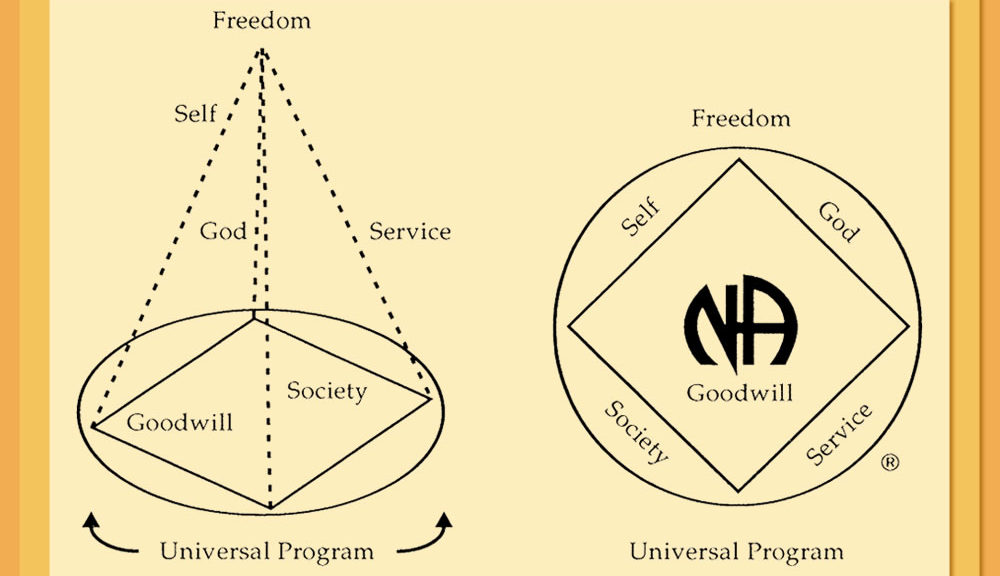 Regional Committee Member: minimum of three years continuous abstinence from all drugs. with one year as alternate, One year commitment Alternate Regional Committee Member: two years continuous abstinence from all drugs.and two-year commitment, first year as Alternate, and second year as RCM.Archivist: five years continuous abstinence from all drugs, one year commitmentASC Secretary:  one year continuous abstinence from all drugs. with previous service experience in NA with one year commitment.ASC Alternate Secretary:  one year continuous abstinence from all drugs with previous service experience in NA with one year commitment.NA in May Committee Chair: two years continuous abstinence from all drugs with previous service experience in NA with one year commitment. Outreach Committee Chair: one years continuous abstinence from all drugs with previous service experience in NA with one year commitment.Hospitals & Institution Committee Chair: two years continuous abstinence from all drugs, one year commitmentPolicy & Procedures Committee Chair: four years continuous abstinence with two years ASC experience, one year commitment Public Relations Committee Chair: one years continuous abstinence from all drugs with previous service experience in NA with one year commitment.EXECUTIVE COMMITTEE:Chair- Terry B.-   We had one Administrative committee meeting during the month of July to discuss our goals and focus on area over the next year.  We discussed helping to facilitate a service day in Aug/Sept time frame with Activities to get others involved in service and fill positions.                                                                                                    Vice Chair- David- no reportSecretary- Motion to accept July minutes- Motion passed- no report at this time.Treasurer – Jonathan M.- Motion to accept July Treasure report= Motion passed- Hi family,The bank balance shows we currently have $13,481.87 in the account. However, there are several checks still outstanding and June area lit. order to clear the bank. With all outstanding checks, the balance is $12,190.63. One of those checks is for USPS per the PO box which the post office claims they have not received. Therefore, Lucy O went and paid for it herself. So, we need to look to reimburse her instead and void the USPS check. There was also a very large lit order placed after the last area in the amount of $1,367.26. It was more than purchased during the area. If the motion for the $400 activities set aside passes along with the donation we made to Region, we might be dipping into prudent reserves depending on how the area goes today. More will be revealed but don't say I didn't warn you!RCM- Lucy O.ILSLucy O, 497-0691SUBCOMMITTEE REPORTSActivities-  Eric N- Hey bowling went well last night. Still looking for a location for the VRC fundraiser and a service day, any suggestions are welcome. Thank you to the committee  members that did some great work since I was sick half the month. The next committee meeting is Aug. 28th at the Pancake shop on Summer Ave. @ 5 pm.Archives –Terry BThe archives are excited to see their new home and are hoping for a larger TV and perhaps a cushier place to hang out.  Since my bedroom has become old hat they are hoping for more new and interesting adventures.Literature – Carl H.- Had a lit. order $1,367.26 after area, with backorders of  $178.97, leaving a balance of $1,188.29. We are finally getting to the end of the overstock and are getting to zero balances. I will be able to get things that we need for each month. This is why the order was high. It is going to be different for a while but in the end I hope what the groups order is what we order from Florida. I am training people to take over for me. Thanks for allowing me to be of service, CarlH&I- Jerry B- H&I Committee Report- Meeting was August 19,2021 starting at 6 PM and ending at 7 PM. There were 18 in attendance. There may have been some coming and going I did not keep track of. Thank you all for showing up and having willingness to carry NA’s message of recovery.Old business: Of the six or so facilities we have been trying to contact, no takers. With the COVID virus still hanging around they are not responding to our efforts to bring in meetings or even talk about receiving information from NA. Serenity House, Capps, Compass, Alpha Omega (a Vet’s Org.), Warrior Center, Vertava Health (Turning Point), Parkwood, Room in the Inn, Synergy Treatment Center, are the facilities we have tried to speak with. Shelby County DOC is slow getting training dates for coming back in for meetings. Consensus is they are not in a hurry due to the virus. Grace House is still the only H&I meeting and it is a Zoom meeting for women on Monday night. If you want information contact Lucy O, or come to the next H&I meeting and express your willingness. There is no clean time requirement to be a member of the H&I committee. There are guidelines for clean time to attend meetings, and share in H&I meetings. If you are interested in carrying our NA message of recovery to addict’s who can’t get out to regularly scheduled meetings, join us. The Lakeside Treatment Center has asked that H&I come in for in house meetings. There is willingness from several H&I members to take on this facility. We will meet with them and discuss at the next committee meeting. The last 20 minutes were a review of the Do’s and Don’ts. There were several interesting points made on why we need to follow these guidelines. There was a call for service. Nominations are asked for willing members to be secretary, vise chair, and chairperson for this committee. Talk to your sponsor, talk to members of your home group and if you or someone you know is interested, get your request to the Area Service Committee. There is an email list for H&I members. If you ARE NOT receiving reminders of the committee meeting, I don’t have a good email address for you. Please use my contact information at the bottom of this report to be put on the H&I Members List.Next H&I Meeting September 16th,2021 6 PM Zoom ID 852 7199 0249 PW 2021 Thank you for letting me serve, Jerry B   317-339-7157 Wtaschi2021@gmail.comNA in May – open positionNewsletter – Cari B- The August 2021 newsletter was uploaded to the website. It was the longest newsletter published by our area at 19 pages. The Sept newsletter is still in progress and will be published on Sept. 1st. Special thanks to Thomas B, for the Sept. theme idea, Changing Seasons. The Oct. theme has not been decided yet. The next committee meeting is August 28th @ 2pm.We are always seeking articles and artwork. If you would like to submit content for the newsletter, email cleantimesnewsletter@gmail.com.   The ZOOM meeting ID is 929 0101 7093 and the password is NAnews.Outreach –  Open positionPolicy and Procedure – Glen H- I have updated the Area Guidelines with changes voted in during our last meeting. I attended the H&I Meeting last week as support from Policy & Procedure.Nothing else to report. Glen H.Public Relations – Bill S.In loving service, Bill S VRC CHAIR REPORT - Leigh Ann F- I attended Region earlier this month and sold the rest of the TShirt inventory. I confirmed 2 speaker submissions from the Mountain Region, as well as the RD. Follow up to a Home Group that asks if it will go against the Traditions if they have a personal Hospitality Room. I brought this up and Region just asked that they not call it a Hospitality Room so as not to get confused with what the convention is providing. The convention is on track with planning. We have 80 of our 225 hotel room blocks booked. Registration has received 33 bookings to date, and we anticipate and budgeted for 400 attendees. GSR’s please encourage all Home Group members to register early. Registration is only $20 for the entire weekend through September. Beginning October 1st it will increase. 2021.vrcna.orgILS
Leigh Ann FGROUP REPORTS Clarity, GSR- ILS, Chris R.- Hello family all is well at Clarity. We have a rotating format, topic, literature discussions and occasional speakers. We had 2 newcomers and 1 new homegroup member. Jenny H. will celebrate 4 yrs. On Oct. 7th. Lit. order $18.70. Donation $40.30 for a total of $60.Clean Air- GSR-Kat R.- All is well at Clean Air. We are still a hybrid meeting and had an amazing 22 addicts in attendance last night. We are also requiring members to wear masks, in compliance with the mask mandate currently in effect. Larry H will be celebrating 36 years on 9/11. No lit. order or donations. ILS, Kat RCordova Hope -GSR - Not in AttendanceDesire – GSR - Paula J.- Desire is doing great. Got two new home group members with an average attendance of 18 people. We are still following the church guideline in order to keep our meeting space. ILS, Paula J. Lit. order $22.43. Donation of $173.57 for a total of $196Get Honest or Die – GSR - Thomas B - No Report sent GIFT – GSR - Pam R- Attendance at Gift has been down, we could use some support. We meet every Tuesday night at 7 pm. We are averaging 3 - 6  people in attendance. No lit. order or donation this month. Frank J. will be celebrating 30 years, on Oct. 5th.Harmony- GSR - Roy C.  - Not in AttendanceHigh On Life – GSR - David T.- Greetings from HOL. All is good but could always be better at HOL. We had 31 people come through the door this month with four newcomers, we also added two new home group members. All this means is we could use more visitors so come on out on Monday nights at 8:30. We have no birthdays, lit order, or donation.  ILS, David T.Hope Dealers – GSR - Marcus M.- Greetings family. All is going well at Hope Dealers. We meet every Monday at 7 pm in Arlington. We have an average meeting attendance of 4 to 9 addicts. We will continue to practice all necessary precautions. We have no literature order and no donations at this time.In loving service,   MarcusLunch Bunch–Doug M. – Lunch Bunch continues to meet seven days a week. We do our best to practice social distancing. We need support! Lit. order $174.75. Donation $25.25, for a total of $200.Primary Purpose – GSR - George -  All is well with Primary Purpose. We continue to carry the message to the still suffering addict. Our meeting averages about 10-15 attendees.We have now Discontinued Zoom meetings on Sunday night and Only have In Person Meetings at 7pm on Sunday evenings at Grace St. Lukes with the exception of tonight's Hybrid Celebration.Anniversaries- Mary O.. ( 2 yrs) - 08/22/21 -Hybrid Celebration (Zoom/In Person Celebration)Lit Order- $0Area Donation: $43.50ILS, GeorgeSpiritual Awakenings- GSR - Hank Y - Not in AttendanceSimplicity is the Key –  GSR - Geoff B.- . Not in AttendanceSomething Different- GSR -Amanda K - Hey family all is well at something different, we are still meeting in person and averaging 15-25 people. We don’t have any birthdays in Sept to report but do want to remind y’all Jackie M will be celebrating 3 years tomorrow night 8/23 Thursday Nighters – GSR - Kathryn G- All is well at Thursday Niters, no birthdays this month. The church has reduced the max allowed amount of people in a meeting to 20 people max. The church still requires masks at ALL times while in the building for ALL meetings that meet at Trinity United Methodist church. We have a $76 area donation.  ILS, Kathryn LUnity –GSR - Homer K. – Unity is doing very well. Attendance is growing and we are practicing all safety rules!! Lit. order $102.74. Donation $2.26 for a total of $105.00You+me=we- Joanna N.- U+ Me = We, is doing well between zoom & meeting room. We are holding 10 in attendance. Meeting room requires masks in the building whether you have been vaccinated or not. Everyday meeting @ 8 am, all are hybrid except the Saturday meeting which is meeting room only. ILS, Jo N. Lit. order $5.30. Donation $20 for a total of $25.30. Jo N. will be celebrating 2 years on 9/19Tom B. will be celebrating 18 yrs. on 10/15.Welcome Home- Masks are not required. Are open in person. We have had 1 newcomer this past month and no celebrations to report. The average attendance is around 9 people. Topic and discussion format. ILS, Taylor Lit. order of $88.28, no donation.We need updates on the following meetings, if you are responsible or have knowledge that this meeting is still going let us know.No Matter What-  NOT IN ATTENDANCEOne is Too Many – NOT IN ATTENDANCE Harmony- NOT IN ATTENDANCEOPEN FORUM All GSR’s please make corrections to the VRC pamphlets, under the hotel information. The code for the rooms is NAR; not VRC.Chair brought up the lack of compliance with mask mandates in meeting spaces. She will continue to encourage groups to comply with church or meeting space rules. In doing so, groups will be able to keep their meeting space.RCM also spoke on the compliances of city and state laws that require masks.Chair also discussed wanting to use some of the NA in May set aside of $9764.62 for NA literature that can be given away to newcomers and the still sick and suffering addicts.RCM suggested using the funds to make more books available at the $5 subsidized cost.Chair suggests all GSRs go back to groups and see what or how they would like to use the excessive amount of money for that will conform with the intent that NA in May used to get the money.OLD BUSINESS Motion 1Maker - Activities Committee - Eric NSeconded by: David T - GSR-High on Life“To reinstate the $400 set aside for the activities committeeIntent: to be able to put on amazing activities and promote unityPolicy Change: YesPassed 9-0-0NEW BUSINESS  MOTIONS (TO BE VOTED ON BY GROUPS):Motion Maker:   Clean Air         Seconded by:  GiftMotion:  Nomination for Mark V-B for Area ArchivistIntent:   To fulfill a vacant position Mark V-B willingness statement for Area ArchivistI’m willing to serve as Archivist.My clean date is March 3, 2006, so I have 15+ years clean. I have consistently attended meetings, worked the Steps, and followed all the suggestions we give newcomers. I have belonged to the same home group since I began recovery - Clean Air.I have done a fair amount of service work — for my home group, taking my share of meeting chair rotations, and handling literature and keytag inventory.  For many years, I also “guest”-chaired one meeting a week (a literature study on the Traditions) for the former Dopeless Hope Fiends group, which met every night at 10pm until that group was dissolved.  In late 2019 or early 2020, I assisted Terry B. in starting the Meeting After The Meeting for addicts wanting a 10 pm meeting on Friday and Saturday nights.  Terry and I continue to functionally "co-chair" that meeting except when one of us has a conflict. I also have done a lot of H&I service through the years, in several periods of one year-plus, with “refresh breaks” in between.  Early on, I was a panel member for St. Francis Hospital.  When that hospital shut down its addictionology program, I moved with some of that panel to Lakeside.  Later, Brooks S. and I started a second weekly meeting at Lakeside through coordination with its Medical Director at the time.  After that, I was a panel member (under Chuck H. and Kenneth L. [“Kendu”]) for the men’s jail at 201 Poplar.  And after that, I served a one-year term as panel leader at Parkwood. With regard to my reliability in handling the Area Archives, I have been a licensed attorney since 1979, and have served in a number of fiduciary (trust) positions involving the safekeeping of others’ property.  Currently, I am the Treasurer of the TLAP Foundation, a non-profit entity created by the Tennessee Supreme Court to support the state’s program for assistance to lawyers impaired due to addiction or mood disorders.  I manage the Foundation’s bank account, which has a current balance exceeding $90,000.  I have never violated any legal ethics rule in my professional life, and have not committed any breach of trust in my personal life after ceasing the deception involved in active addiction, once I entered upon recovery. My work environment gives me access to several support services which could assist in Archivist duties.  If there is not already a safe deposit box or something like that for the archives, I have a secure fire-proof area which is regularly used to protect invaluable documents such as people’s Wills, property deeds, etc.  I also have access to sophisticated document scanning and similar technologies.  My office must be and is compliant with numerous, extremely strict state and federal regulations involving privacy and security of documents and information.  My office is located in the Triad III building at 6070 Poplar Ave., Suite 300.  If I were to keep any archival information there, it would be easy to arrange joint access by the Area Chair. I have a keen interest in the history of numerous institutions and organizations, including NA and our Area.The one potential issue with my serving is that I could not commit to attending literally every monthly meeting of the WTASC.  Sometimes I am traveling for work or tied up with other unavoidable obligations.  I would, however, be able to attend most monthly Area meetings.  If this potential issue disqualifies me, I understand and have no hard feelings at all.Finally, I have no “personality” agenda here.  I am not “running” for this position, and have no desire to be involved in a contested multi-candidate vote.  This is a “trusted servant,” not “leadership” interest on my part.  If somebody else wants the position, I am happy for them to have it, and await my turn down the road. If any further information is needed for this willingness statement, please do not hesitate to let me know.  I will plan on attending the next Area meeting either in person or by Zoom, to confirm my willingness.Mark V-BMotion Maker:   Clean Air         Seconded by:  GiftMotion: Nomination for Glen H. for Policy and ProceduresIntent:   To fulfill a vacant position Glen H. willingness statement to serve another term for Policy and Procedures I have held many service positions starting with GSR, up to outreach, VRC, and West Tn area policy and procedures chair. I have never stolen NA funds and have only had to resign from one position due to illness. Sincerely Glen H.Motion Maker:   Clean Air         Seconded by:  GIFTMotion: Nomination for Pamela R. for AreaSecretaryIntent:   To fulfill a vacant position Pamela R. willingness statement to serve another term as Area SecretaryI have served as GSR for my homegroup and as secretary for the Area for the past year. I would like to continue to serve as Secretary. I am still learning and enjoy being a part of Area. I have never misused any NA funds. ILS, Pamela R.Lucy stated she will continue to act as RCM until someone else steps up.Terry suggested that all GSR’s go back to groups to see how or what they would like to use the excessive money in the NA in May account. Some of the options stated @ the Area meeting were as follows:Use ⅓ to ½ of the set aside from NA in May funds to purchase basic text books and maybe other NA literature to give away to groups.Use the set aside from NA in May funds to make more books available at the $5.00 subsidized cost.Final Treasurer's Report was givenVote was taken to not to send any money to regionNext WTASC meeting is Sept, 19 2021https://us02web.zoom.us/j/81222710595